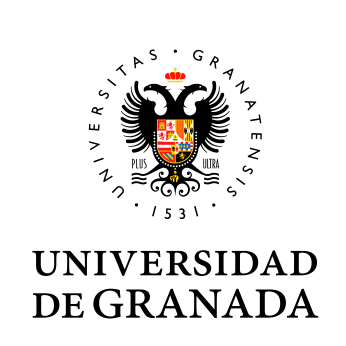 JUANA FAKE NAME, with ID document no.: 25252525X, a student on the Master's Degree in Biotechnology, in relation to the Master's Dissertation  Biotecnología: pasado, presente y futuro submitted for defence and evaluation in the 2020/2021 academic year, hereby declares that they attest to the originality of this work, understood in the sense that they have not used sources without duly citing them.Granada, 4 September 2020[signature]Juana Fake Name Basic information on the protection of your personal dataBasic information on the protection of your personal dataBasic information on the protection of your personal dataController:UNIVERSITY OF GRANADAUNIVERSITY OF GRANADALegal basis:The University of Granada is entitled to process your data as this is necessary for the fulfillment of a mission carried out in the public interest or in the exercise of public powers conferred on the person responsible for it: Article 6.1.e) of the General Data Protection RegulationThe University of Granada is entitled to process your data as this is necessary for the fulfillment of a mission carried out in the public interest or in the exercise of public powers conferred on the person responsible for it: Article 6.1.e) of the General Data Protection RegulationPurpose:To manage your declaration of authorship and originalityTo manage your declaration of authorship and originalityRecipients:No data communications are envisagedNo data communications are envisagedRights:You may request access, objection, rectification, erasure or restriction of the processing of your data, as specified in the "Additional Information" section.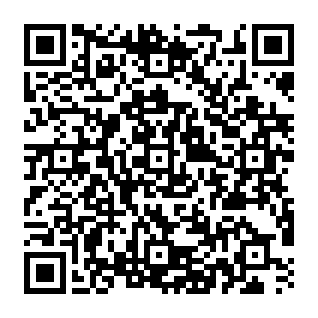 Additional information:You can view additional and detailed information on data protection via the following link: https://secretariageneral.ugr.es/pages/proteccion_datos/leyendas-informativas/_img/informacionadicionalgestionacademica/%21https://secretariageneral.ugr.es/pages/proteccion_datos/leyendas-informativas/_img/informacionadicionalproduccioninvestigadora/%21